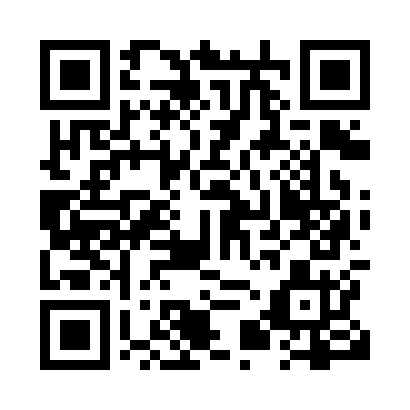 Prayer times for Holton, Quebec, CanadaMon 1 Jul 2024 - Wed 31 Jul 2024High Latitude Method: Angle Based RulePrayer Calculation Method: Islamic Society of North AmericaAsar Calculation Method: HanafiPrayer times provided by https://www.salahtimes.comDateDayFajrSunriseDhuhrAsrMaghribIsha1Mon3:165:1212:596:218:4510:412Tue3:175:1212:596:218:4510:413Wed3:185:1312:596:218:4510:404Thu3:195:1412:596:218:4510:395Fri3:205:1412:596:218:4410:396Sat3:215:151:006:218:4410:387Sun3:225:161:006:208:4310:378Mon3:235:161:006:208:4310:369Tue3:245:171:006:208:4210:3510Wed3:265:181:006:208:4210:3411Thu3:275:191:006:208:4110:3312Fri3:285:201:006:198:4110:3213Sat3:305:211:016:198:4010:3114Sun3:315:211:016:198:3910:2915Mon3:335:221:016:188:3910:2816Tue3:345:231:016:188:3810:2717Wed3:365:241:016:178:3710:2518Thu3:375:251:016:178:3610:2419Fri3:395:261:016:178:3510:2220Sat3:405:271:016:168:3410:2121Sun3:425:281:016:168:3310:1922Mon3:445:291:016:158:3210:1823Tue3:455:301:016:148:3110:1624Wed3:475:311:016:148:3010:1525Thu3:495:331:016:138:2910:1326Fri3:505:341:016:138:2810:1127Sat3:525:351:016:128:2710:0928Sun3:545:361:016:118:2610:0829Mon3:555:371:016:118:2510:0630Tue3:575:381:016:108:2410:0431Wed3:595:391:016:098:2210:02